от 14 сентября 2021 года									       № 385-рО снятии  режима «Чрезвычайная ситуация»В связи с окончанием аварийно-спасательных, аварийно-восстановительных и других неотложных работ по ликвидации чрезвычайной ситуации в д. Туманино  городского округа город Шахунья Нижегородской области:Снять режим «Чрезвычайная ситуация» для сил и средств Шахунского звена территориальной подсистемы РСЧС Нижегородской области с 16-00 часов 14 сентября  2021 года.Перевести силы и средства Шахунского звена  территориальной подсистемы РСЧС Нижегородской области в режим функционирования «Повседневная деятельность» с 16-00 часов 14 сентября 2021 года.3. Начальнику общего отдела администрации городского округа город Шахунья Нижегородской области разместить настоящее распоряжение на официальном сайте администрации городского округа город Шахунья Нижегородской области.4. Распоряжение администрации городского округа город Шахунья Нижегородской области от  24.08.2021 года № 343-р «О введении режим чрезвычайной ситуации для сил и средств  Шахунского звена территориальной подсистемы единой государственной системы по предупреждению и ликвидации чрезвычайных ситуаций Нижегородской области» считать утратившим силу.  Глава местного самоуправлениягородского округа город Шахунья						          Р.В.Кошелев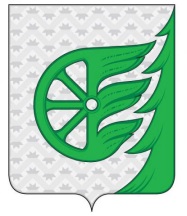 Администрация городского округа город ШахуньяНижегородской областиР А С П О Р Я Ж Е Н И Е